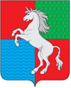 СОВЕТ ДЕПУТАТОВ ГОРОДСКОГО ОКРУГА ГОРОД ВЫКСАНИЖЕГОРОДСКОЙ ОБЛАСТИРЕШЕНИЕот 28.03.2023										№ 24Об отчете о деятельности Совета депутатов городского округа город Выкса Нижегородской областиза 2022 годВ соответствии со статьей 5 положения о порядке осуществления контроля за исполнением органами местного самоуправления и должностными лицами местного самоуправления городского округа город Выкса Нижегородской области полномочий по решению вопросов местного значения, утвержденного решением Совета депутатов от 25 апреля 2017 года № 44,Совет депутатов р е ш и л:Принять прилагаемый отчет о деятельности Совета депутатов городского округа город Выкса Нижегородской области за 2022 год к сведению.Председатель Совета депутатов						Д.В. МахровПриложениек решению Совета депутатовгородского округа город ВыксаНижегородской областиот 28.03.2023 № 24Отчето деятельности Совета депутатовгородского округа город Выкса Нижегородской областиза 2022 год1. Об исполнении Советом депутатовполномочий по решению вопросов местного значенияВ соответствии с Федеральным законом от 6 октября 2003 года № 131-ФЗ «Об общих принципах организации местного самоуправления в Российской Федерации» основными полномочиями Совета депутатов городского округа город Выкса Нижегородской области (далее – Совет депутатов) являются:1) принятие Устава городского округа город Выкса Нижегородской области и внесение в него изменений;2) принятие решений, устанавливающих правила, обязательные для исполнения на территории городского округа город Выкса Нижегородской области (далее также – городской округ);3) утверждение бюджета городского округа и осуществление контроля за его исполнением;4) формирование органов местного самоуправления городского округа;5) контроль за исполнением органами местного самоуправления и должностными лицами местного самоуправления городского округа полномочий по решению вопросов местного значения.Приоритетной задачей деятельности Совета депутатов в 2022 году являлась подготовка проектов решений Совета депутатов, обеспечивающих формирование контрольно-счетной инспекции городского округа город Выкса Нижегородской области и решение ими вопросов местного значения городского округа.Третий созыв Совета депутатов действует с 28 сентября 2021 года в составе 25 депутатов (установленная численность – 25 депутатов).Структуру Совета депутатов составили:1) председатель Совета депутатов – Махров Д.В.;2) заместитель председателя Совета депутатов – Кобяков А.В.;3) три постоянные комиссии:а) по бюджету и развитию городского округа (председатель Осташкин А.М.);б) по социальной политике (председатель Телегина Г.И.);в) по местному самоуправлению (председатель Камоцкий А.А.);4) одно депутатское объединение «Единая Россия» в Совете депутатов городского округа город Выкса Нижегородской области (20 депутатов, руководитель Кобяков А.В.).В 2022 году проведено 19 заседаний Совета депутатов (в том числе 12 в режиме видеоконференции) в ходе которых рассмотрено 112   вопросов.По результатам их рассмотрения принято 112 решений.Основными направлениями работы Совета депутатов в 2022 году были:1) решение вопросов местного значения;2) формирование контрольно-счетной инспекции;3) формирование нормативной правовой базы;4) приведение решений Совета депутатов в соответствие с изменениями в федеральном законодательстве и законодательстве Нижегородской области;5) взаимодействие с органами государственной власти Нижегородской области по наиболее актуальным проблемам в городском округе.2. О важнейших решениях Совета депутатов,принятых в 2022 году1) в сфере бюджета, муниципального имущества и развития городского округа:а) принято 19 решений «О внесении изменений в решение Совета депутатов «О бюджете городского округа город Выкса Нижегородской области на 2022 год и плановый период 2023 и 2024 годов», в результате которых доходы бюджета увеличены на 942073, 2 тыс. руб. (с 3 248 505,0 тыс. руб. до 4 190 578,2тыс. руб.), расходы увеличены на 946727,9 тыс. руб. (с 3 318 951,2 тыс. руб. до 4 265 679,1 тыс. руб.), дефицит увеличен на 4654,7 тыс. руб. (с 70 446,2 тыс. руб. до 75 100,9 тыс. руб.);б) от 13 декабря 2022 года № 106 «О бюджете городского округа город Выкса Нижегородской области на 2023 год и плановый период 2024-2025 годов» (бюджет сохранил социальную направленность);в) от 25 октября 2022 года № 88 «О внесении изменений в положение о бюджетном процессе в городском округе город Выкса» (положение приведено в соответствие с изменениями в бюджетном законодательстве);г) 4 раза вносились изменения в программу приватизации муниципального имущества городского округа на 2022-2024 годы (в итоге программа приватизации содержала:перечень муниципальных унитарных предприятий, планируемых к приватизации в 2022 году – 2 позиции;перечень акций акционерных обществ и долей в уставных капиталах обществ с ограниченной ответственностью, находящихся в муниципальной собственности, планируемых к приватизации в 2022 году – 1 позиция;перечень иного имущества, составляющего муниципальную имущественную казну, планируемого к приватизации в 2022 году – 11 позиций;д) от 29 ноября 2022 года № 101 «Об утверждении программы приватизации муниципального имущества городского округа город Выкса Нижегородской области на 2023 - 2025 годы»;е) от 25 октября 2022 года № 90 «Об изменении размера арендной платы за пользование имуществом, находящимся в муниципальной собственности городского округа город Выкса Нижегородской области на 2023 год и плановый период 2024 и 2025 годов и отмене решения Совета депутатов городского округа город Выкса от 28 октября 2021 года № 19» (размер арендной платы увеличен на 2023 год на 6,5 процента);ж) от 27 сентября 2022 года № 83 «О порядке привлечения граждан к выполнению на добровольной основе социально значимых для городского округа город Выкса Нижегородской области работ (в том числе дежурств) в целях решения вопросов местного значения»;з) от 27 сентября 2022 года № 81 «О порядках выдачи разрешения на осуществление земляных работ и направления уведомления об осуществлении земляных работ по строительству газопроводов при догазификации в случае отсутствия пересечений с другими инженерными коммуникациями на территории городского округа город Выкса Нижегородской области»;и) от 27 сентября 2022 года № 82 «О внесении изменений в правила благоустройства городского округа город Выкса Нижегородской области (установлены требования к состоянию детских игровых, инклюзивных спортивно-игровых площадок, упрощен порядок осуществления земляных работ при догазификации);к) от 26 апреля 2022 года № 40 «О подтверждении готовности реализации общественно значимых проектов по благоустройству сельских территорий городского округа город Выкса Нижегородской области в 2023 году» (подтверждена готовность реализовать 5 проектов);л) три раза вносились изменения в перечень услуг, которые являются необходимыми и обязательными для предоставления администрацией городского округа город Выкса Нижегородской области муниципальных услуг и предоставляются организациями, участвующими в предоставлении муниципальных услуг, утвержденный решением Совета депутатов городского округа город Выкса от 31 июля 2012 года № 90;м) от 29 марта 2022 года № 26 «О положении о порядке приватизации муниципального жилищного фонда городского округа город Выкса Нижегородской области»;н) от 27 сентября 2022 года № 80 «О наименовании элемента планировочной структуры в рабочем поселке Досчатое городского округа город Выкса Нижегородской области Российской Федерации» (новому кварталу присвоено наименование «Осинки»);о) от 29 ноября 2022 года № 97 «О наименовании элемента планировочной структуры в селе Борковка городского округа город Выкса Нижегородской области Российской Федерации» (бывшей территории микрорайона Западный города Выкса присвоено наименование микрорайон Западный в селе Борковка);п) от 29 ноября 2022 года № 98 «О предоставлении отсрочки уплаты арендной платы за имущество, составляющее муниципальную имущественную казну городского округа город Выкса Нижегородской области (в том числе земельные участки), а также земельные участки, государственная собственность на которые не разграничена на территории городского округа город Выкса Нижегородской области и возможности расторжения договоров аренды указанного имущества в связи с частичной мобилизацией в Российской Федерации»;2) в сфере информационной политики и вопросов развития гражданского общества:а) от 22 февраля 2022 года № 16 «Об утверждении членов Общественной палаты городского округа город Выкса Нижегородской области»;б) от 29 марта 2022 года № 29 «О составе Молодежной палаты при Совете депутатов городского округа город Выкса Нижегородской области» (утвержден новый состав в количестве 18 человек);в) от 13 декабря  2022 года № 107 «О внесении изменений в решение Совета депутатов городского округа город Выкса от 29 ноября 2016 года № 44 «О молодежной палате при Совете депутатов городского округа город Выкса Нижегородской области»( в структуре Молодежной палаты постоянные комиссии заменены на временные - предусмотрено, что будут приниматься решения о создании временных комиссий, включающие задачи, план работы комиссии; дополнены  новые формы работы: заседания временных комиссий,  реализация проектов; предусмотрена возможность проведения заседаний Молодежной палаты в режиме видеоконференции; Молодежная палата наделена правом принимать решения о поощрениях в форме благодарности);3) в сфере контроля за исполнением органами местного самоуправления и должностными лицами местного самоуправления полномочий по решению вопросов местного значения:а) от 22 февраля 2022 года № 15 «Об отчете о деятельности контрольно-счетной инспекции городского округа город Выкса Нижегородской области в 2021 году» (отчет принят к сведению);б) от 29 марта 2022 года № 24 «Об отчете о деятельности Совета депутатов городского округа город Выкса Нижегородской области за 2021 год» (отчет принят к сведению);в) от 28 июня 2022 года № 64 «Об отчете о деятельности главы местного самоуправления, деятельности администрации городского округа город Выкса Нижегородской области за 2021 год» (отчет принят с оценкой «удовлетворительно»);г) от 13 декабря 2022 года № 104 «О качестве исполнения национальных проектов в городском округе город Выкса Нижегородской области в 2022 году» (качество исполнения всех шести национальных проектов признано надлежащим);4) в сфере формирования органов местного самоуправления:а) от 29 марта 2022 года № 28 «О назначении Глухова А.В. на должность председателя контрольно-счетной инспекции городского округа город Выкса Нижегородской области» (председателем контрольно-счетной инспекции городского округа город Выкса Нижегородской области назначен Глухов Алексей Владимирович);б) от 31 мая 2022 года № 58 «О назначении Агеевой Е.А. на должность аудитора контрольно-счетной инспекции городского округа город Выкса Нижегородской области» (аудитором контрольно-счетной инспекции городского округа город Выкса Нижегородской области назначена Агеева Елена Александровна);5) в сфере организации местного самоуправления:а) один раз вносились изменения в Устав городского округа город Выкса Нижегородской области (Устав приведен в соответствие с изменениями в федеральном законодательстве и законодательстве Нижегородской области);б) один раз вносились изменения в Регламент Совета депутатов городского округа город Выкса Нижегородской области, которыми установлено, что:- на заседания Совета депутатов приглашаются председатель Общественной платы городского округа город Выкса Нижегородской области и председатель Молодежной палаты при Совете депутатов городского округа город Выкса Нижегородской области; - правом правотворческой инициативы наделены депутатские объединения в Совете депутатов городского округа город Выкса Нижегородской области, Общественная палата городского округа город Выкса Нижегородской области, староста сельского населенного пункта, Молодежная палата при Совете депутатов городского округа город Выкса Нижегородской области;- в случае проведения заседаний Совета депутатов и постоянных комиссий в режиме видеоконференцсвязи повестки дня указанных заседаний утверждаются на указанных заседаниях;в) от 29 марта 2022 года № 23 «О внесении изменений в положение об администрации городского округа город Выкса Нижегородской области» (положение приведено в соответствие с изменениями в законодательстве о закупках);6) в сфере противодействия коррупции:а) три раза вносились изменения в решение Совета депутатов от 19 октября 2016 года № 19 «О положении о статусе главы местного самоуправления городского округа город Выкса Нижегородской области»;б) четыре раза вносились изменения в решение Совета депутатов от 19 октября 2016 года № 26 «О положении о статусе депутата Совета депутатов городского округа город Выкса Нижегородской области».3. О правотворческой инициативеВ 2022 году проекты решений вносились следующими субъектами правотворческой инициативы:1) главой местного самоуправления городского округа город Выкса Нижегородской области Кочетковым В.В. – 62 проекта решения;2) председателем Совета депутатов Махровым Д.В. – 7 проектов решений;3) постоянной комиссией Совета депутатов по бюджету и развитию городского округа – 16 проектов решений;4) постоянной комиссией Совета депутатов по местному самоуправлению – 18 проектов решений;5) постоянными комиссиями – 5 проектов решений;6) депутатским объединением Всероссийской политической Партией «Единая Россия» в Совете депутатов – 1 проект решения;7) Выксунским городским прокурором – 2;8) Молодежной палатой при Совете депутатов городского округа город Выкса Нижегородской области – 1.4. О работе постоянных комиссий Совета депутатовВ 2022 году постоянными комиссиями проведено 19 совместных заседаний, 1 заседание комиссии по местному самоуправлению, 2 заседания комиссии по социальной политики, на которых в общей сложности рассмотрен 151 вопрос.Постоянной комиссией Совета депутатов по бюджету и развитию городского округа в проведено 19 заседаний (в том числе 19 совместных), рассмотрено 149 вопросов.Постоянной комиссией Совета депутатов по социальной политике в 2022 году проведено 21 заседание (в том числе 19 совместных) рассмотрено 151 вопрос.Постоянной комиссией по местному самоуправлению проведено 20 заседаний (в том числе 19 совместных) заседаний, рассмотрено 150 вопросов.5. О деятельности депутатского объединения Партии «Единая Россия» в Совете депутатовВ Совете депутатов третьего созыва зарегистрировано депутатское объединение Всероссийской политической Партии «Единая Россия» в Совете депутатов городского округа город Выкса Нижегородской области под председательством Кобякова А.В. Численный состав - 20 человек.Основными задачами, поставленными Нижегородским региональным отделением ВВП «Единая Россия» депутатскому объединению партии «Единая Россия» в Совете депутатов, были: реализация национальных и партийных проектов, увеличение численности членов и сторонников партии, организация и ведение приемов граждан.Депутатским объединением Партии «Единая Россия» в Совете депутатов городского округа город Выкса Нижегородской области проведено 11 заседаний (5 из которых проходили в режиме видеоконференции), рассмотрено 27 вопроса, касающихся проектов решений, включенных в повестку дня предстоящих заседаний Совета депутатов, а также повышения уровня жизни населения городского округа.Депутаты проводили личные приемы в общественной приемной и на своих избирательных округах, согласно утвержденному графику.6.О взаимодействии с Молодежной палатой при Совете депутатовВ 2022 году утвержден новый состав Молодежной палаты при Совете депутатов городского округа город Выкса Нижегородской области.Председатель Совета депутатов Махров Д.В.  принимал участие в первом организационном заседании Молодежной палаты. Председатель постоянной комиссии Совета депутатов городского округа город Выкса Нижегородской области Телегина Г.И. принимала участие во всех заседаниях Молодежной палаты.Постоянной комиссией Совета депутатов по местному самоуправлению согласован в новой редакции Регламент Молодежной палаты, направленный на повышение эффективности работы Молодежной палаты.Председатель Молодежной палаты принимал участие в заседаниях постоянных комиссий Совета депутатов и заседаниях Совета депутатов.18 ноября 2022 года депутаты Совета депутатов Махров Д.В., Кобяков А.В., Соколов А.Ю., Осташкин А.М., Баранов Е.В. приняли участие в III Кустовом форуме Молодежных палат Нижегородской области, организатором которого выступала Молодежная палата. 7. О контрольных функциях Совета депутатовКонтроль за исполнением бюджета городского округа в 2022 году осуществлялся в соответствии с Бюджетным кодексом Российской Федерации и положением о бюджетном процессе в городском округе город Выкса, утвержденным решением Совета депутатов от 7 октября 2011 года № 17, при взаимодействии с контрольно-счетной инспекцией городского округа Нижегородской области.Совет депутатов реализует свои полномочия по контролю за осуществлением права собственности городского округа в соответствии с положением о порядке управления и распоряжения муниципальным имуществом, находящимся в муниципальной собственности городского округа город Выкса Нижегородской области, утвержденным решением Совета депутатов от 3 апреля 2012 года № 42.В отчетном периоде в соответствии с положением о порядке осуществления контроля за исполнением органами местного самоуправления и должностными лицами местного самоуправления городского округа город Выкса Нижегородской области полномочий по решению вопросов местного значения использовались следующие виды контроля:1) заслушивание отчета о результатах деятельности главы местного самоуправления, деятельности администрации городского округа город Выкса Нижегородской области за отчетный год (отчет принят к сведению с оценкой «удовлетворительно»);2) заслушивание отчета о деятельности Совета депутатов городского округа город Выкса Нижегородской области за отчетный год (отчет принят к сведению);3) заслушивание отчета о деятельности контрольно-счетной инспекции городского округа город Выкса Нижегородской области за отчетный год (отчет принят к сведению);4) мониторинг правоприменения нормативных правовых актов, принятых Советом депутатов.5) участие депутата от имени Совета депутатов второго созыва в работе коллегиальных органов при администрации:а) комиссия по координации деятельности по противодействию коррупции в городском округе город Выкса Нижегородской области – Махров Д.В., Осташкин А.М., Царев Д.В.;б) комиссия по соблюдению требований к служебному поведению муниципальных служащих и урегулированию конфликта интересов в администрации городского округа город Выкса Нижегородской области – Махров Д.В.;в) инвестиционный совет городского округа город Выкса Нижегородской области – Алешин С.О.;г) комиссия по подготовке правил землепользования и застройки городского округа город Выкса Нижегородской области и иным вопросам землепользования и застройки городского округа город Выкса Нижегородской области – Кобяков А.В., Махров Д.В.;д) комиссия по отбору субъектов малого и среднего предпринимательства для предоставления нежилых помещений в МБУ «Бизнес-инкубатор городского округа город Выкса» – Соколов А.Ю., Трухина И.С.; е) антинаркотическая комиссия городского округа город Выкса Нижегородской области – Агалаков А.Ю.;ж) наблюдательный совет МАУ «Парк КИО» – Телегина Г.И.;з) межведомственная комиссия по профилактике правонарушений на территории городского округа город Выкса Нижегородской области – Бардин Ю.И.; Общественно-консультативный совет по гармонизации межэтнических отношений на территории городского округа город Выкса Нижегородской области – Козерадская Е.А.; и) межведомственная комиссия в сфере потребительского рынка администрации городского округа город Выкса – Осташкин А.М.; к) комиссия городского округа город Выкса Нижегородской области по формированию и использованию резерва управленческих кадров – Осташкин А.М., Телегина Г.И.; л) Общественный совет при администрации городского округа город Выкса Нижегородской области по вопросу рассмотрения проекта программы профилактики рисков причинения вреда (ущерба) охраняемым законом ценностям по видам муниципального контроля – Камоцкий А.А., Томашов Д.В.;м) Координационный совет по вопросам здравоохранения при администрации городского округа город Выкса Нижегородской области – Телегина Г.И.;н) Экспертная комиссия по оценке предложений об определении мест, нахождение в которых может причинить вред здоровью детей их физическому, интеллектуальному, психическому, духовному и нравственному развитию, общественных мест, в которых не допускается нахождение детей без сопровождения родителей (лиц их замещающих) или лиц, осуществляющих мероприятия с участием детей – Царев Д.В., Козерадская Е.А.;о) Общественная комиссия по осуществлению мониторинга и координации деятельности за реализацией проектов инициативного бюджетирования и иных проектов, отобранных населением для реализации на территории городского округа город Выкса Нижегородской области в рамках государственных федеральных, региональных и муниципальных программ – Махров Д.В., Кобяков А.В.;п) Наблюдательный совет МАУК «Дворец культуры им. И.И. Лепсе» - Телегина Г.И.6) заслушивание информации о результатах проведенной оценки эффективности реализации муниципальных программ.Работа строилась во взаимодействии с гражданами, организациями, органами государственной власти, местного самоуправления и прокуратуры.8. О взаимодействии с органами государственной власти Нижегородской областиРезультатом взаимодействия между депутатами Совета депутатов городского округа город Выкса и депутатами Законодательного Собрания Нижегородской области являются поступившие из областного фонда поддержки территорий средства в объеме 1473175,00 рублей, которые были направлены:1) на приобретение зеркальной фотокамеры и новогодних подарков для МБОУ СОШ№ - 3 100 000 рублей;2) на организацию и проведение фестиваля бардовской песни «Наполним музыкой сердца» и инклюзивного фестиваля «На одной волне» -  250000,00 рублей;3) на организацию и проведение открытого областного фестиваля «Виват, Россия» - 300000,00 рублей;4) на приобретение концертных костюмов для хора «Северянка» - 170000 рублей;5) на приобретение инвентаря для секции хоккея для МБУ ДО ДЮСШ «Спартак» -70 000 рублей;6) для МБДОУ №3 «Ручеек» на приобретение и установку оконных блоков - 85 000,0 рублей;7) для МБОУ СОШ №9 на приобретение проекторов - 80000,0 рублей;8) для МБУ ДО ДДК «Радуга» на изготовление и установку ограждения у входа учреждения - 75000 рублей;9) на приобретение детских игровых комплексов для установки в с.Полдеревка и в д.Покровка - 230000 рублей;10) на оказание материальной помощи гражданам - (20 000 рублей).9. О взаимодействии с органами местного самоуправления городского округаДепутаты Совета депутатов тесно взаимодействуют с главой местного самоуправления, администрацией и контрольно-счетной инспекцией городского округа путем ознакомления с материалами к заседаниям постоянных комиссий, направления обращений и запросов информации, участия в рабочих совещаниях, публичных слушаниях.10. О работе с обращениями гражданРабота с обращениями граждан в Совете депутатов городского округа осуществлялась в соответствии с Федеральным законом от 2 мая 2006 года № 59-ФЗ «О порядке рассмотрения обращений граждан Российской Федерации», Законом Нижегородской области от 7 сентября 2007 года № 124-З «О дополнительных гарантиях права граждан на обращение в Нижегородской области» на основе принципов объективности, всестороннего рассмотрения вопроса и индивидуального подхода. Формами работы с гражданами являлись: прием письменных обращений граждан, личный прием, устные обращения и консультации, работа с комментариями в социальных сетях. Субъектами приема обращения являются: председатель Совета депутатов, заместитель председателя Совета депутатов, депутаты Совета депутатов.Письменные обращения принимались как в рукописной форме, так и посредством электронных почт sdvyksa@mail.ru, official@adm.vks.nnov.ru, либо нарочно или нарочно самими депутатами. Все обращения, поступившие за отчетный период в Совет депутатов городского округа письменной форме, в форме электронных сообщений, индивидуальные и коллективные обращения зарегистрированы в установленном порядке. Обращения граждан рассмотрены в соответствии со сроками, определенными федеральным законодательством и законодательством Нижегородской области.Решение значительной части вопросов, указанных в обращениях, относилось к компетенции администрации городского округа или иных структур, в связи с чем производились запросы в компетентные органы. В части предоставления информации и решения проблемных вопросов, поставленных в обращениях, Совет депутатов в работе с обращениями граждан осуществлял взаимодействие с администрацией городского округа, общественной приемной ВПП «Единая Россия» Выксы, Законодательным Собранием Нижегородской области, депутатами областного и федерального уровней. Начальники территориальных управлений администрации городского округа оказывали содействие в организации и проведении личных приемов граждан, проводимых депутатами Совета депутатов, в том числе по организации встреч с населением. Большое внимание работе с обращениями граждан уделялось в рамках работы в системе «Инцидент Менеджмент», ориентированной на оперативную и короткую коммуникацию с жителями. В 2022 году управлением информационной политики администрации городского округа обработано 891 сообщение граждан из соцсетей с различными вопросами и проблематикой в области ответственности муниципалитета в системе «Инцедент-менеджмент». В случаях, когда вопросы касались работы депутатов, Совета депутатов городского округа, избирательных округов, гражданину предоставлялась разъясняющая информация о способах обращений к депутатам, давались пояснения о реализуемых проектах на территориях. 11. Об информационной открытостиИнформационное сопровождение деятельности Совета депутатов осуществляло управление информационной политики администрации городского округа город Выкса Нижегородской области. Функции управления информационной политики администрации городского округа город Выкса Нижегородской области включают в себя информирование о деятельности председателя Совета депутатов, Совета депутатов городского округа город Выкса, депутатов Совета депутатов по избирательным округам, опубликование нормативных и иных документов. Для достижения этих целей осуществлялось взаимодействие с местными, региональными и федеральными средствами массовой информации, проводилась работа в социальных сетях. Информационное поле городского округа представляли, как муниципальные, так и коммерческие СМИ. В 2022 году управление информационной политики сотрудничало со следующими СМИ на территории городского округа город Выкса: газета «Выксунский рабочий», телеканал «Выкса-ТВ» и радиоканал «Радио Выкса» (ООО «Выкса-МЕДИА»), информационно-развлекательный портал «Выкса в курсе», информационной агентство «Выкса.РФ», группа изданий «Красные Зори», городской сайт «Виртуальная Выкса», корпоративное СМИ «Территория ОМК», и другими. Взаимодействие с региональными СМИ осуществлялось через пресс-службу Правительства Нижегородской области. За 2022 год подготовлено и/или организовано, использовано событий -  30 инфоповодов. Подготовлено 17 релизов. Вышло более 40 публикаций, подготовлены 5 видеосюжетов.  В 2022 году обсуждаемыми вопросами в СМИ, связанными с деятельностью депутатов, были: 1) подготовка к голосованию губернаторского проекта инициативного бюджетирования «Вам решать», проведение голосования; 2) подготовка к рейтинговому голосования программы «Формирование комфортной городской среды» нацпроекта «Жилье и городская среда»;3) реализация указанных проектов на территориях.С помощью депутатов Совета депутатов решались вопросы вовлечения граждан, и их участие в данных проектах.Система организации работы по информированию населения, действующая в городском округе город Выкса, включала в себя несколько информационных каналов прямой и обратной связи с жителями:1) СМИ;2) официальные аккаунты городского округа город Выкса в социальных сетях; 3) телефонные линии; 4) ответы на запросы СМИ; 5) Система «Инцидент-менеджмент»; 6) виджеты обратной связи на сайте городского округа город Выкса okrug-wyksa.ru. С помощью данных каналов коммуникаций, информация не только доводилась до сведения жителей, но и велась разъяснительная работа среди населения, давались ответы на частные вопросы.  Решения Совета депутатов и правовые акты обнародовались путем размещения на сайте городского округа www.okrug-wyksa.ru. Решения Совета депутатов, носящие нормативный правовой характер, публиковались в газете «Выксунский рабочий». За 2022 год было опубликовано более 2500 документов, в том числе 112 решений Совета депутатов. Опубликование производится на сайте http://okrug-wyksa.ru/, https://vr-vyksa.ru/ (зарегистрированном как СМИ).В газете «Выксунский рабочий» публиковались извещения о проведении заседаний Совета депутатов с указанием адреса официального сайта городского округа город Выкса Нижегородской области www.okrug-wyksa.ru, где размещался проект повестки дня.На заседания Совета депутатов приглашались представители СМИ.Обеспечение доступа к информации о деятельности Совета депутатов в информационно-телекоммуникационной сети «Интернет» осуществлялось в соответствии с Федеральным законом от 9 февраля 2009 года № 8-ФЗ «Об обеспечении доступа к информации о деятельности государственных органов и органов местного самоуправления».12. Об исполнении соглашения между Советом депутатов и администрацией городского округа город Выкса Нижегородской области об обеспечении деятельности Совета депутатовОрганизационное, правовое, информационное и материально-техническое обеспечение деятельности Совета депутатов, его комиссий и депутатов осуществлялось администрацией городского округа город Выкса Нижегородской области в рамках исполнения соглашения между Советом депутатов и администрацией городского округа город Выкса Нижегородской области об обеспечении деятельности Совета депутатов по следующим направлениям:1) в сфере юридического сопровождения;2) в сфере организационного и документационного обеспечения деятельности Совета депутатов;3) в сфере противодействия коррупции;4) в сфере информирования о деятельности Совета депутатов, взаимодействия со средствами массовой информации;5) в сфере ведения бухгалтерского учета;6) в сфере материально-технического обеспечения деятельности Совета депутатов.13. О правовом обеспеченииВ 2022 году правовое обеспечение деятельности Совета депутатов осуществлялось по следующим направлениям:1) обеспечение соответствия принимаемых решений Совета депутатов Конституции Российской Федерации, Федеральным законам, законам Нижегородской области, в том числе проведение антикоррупционной экспертизы;2) оказание юридической поддержки депутатам, постоянным комиссиям в реализации права правотворческой инициативы;3) правовое обеспечение деятельности Совета депутатов, постоянных комиссий, депутатов.Начальником отдела по разработке и экспертизе нормативных правовых актов комитета по управлению муниципальным имуществом администрации городского округа город Выкса Тещиной В.В. проведен обучающий семинар для депутатов Совета депутатов третьего созыва.14. О взаимодействии с Выксунской городской прокуратурой10 января 2022 года заключено новое соглашение о взаимодействии в правотворческой сфере Совета депутатов городского округа город Выкса Нижегородской области и Выксунской городской прокуратуры, направленное на совершенствование правотворческого процесса.С 7 февраля 2022 года по 4 марта 2022 года Выксунской городской прокуратурой по заданию прокуратуры Нижегородской области проводилась проверка исполнения требований законодательства в сфере правотворчества на предмет соблюдения требований законодательства о порядке опубликования муниципальных правовых актов, о коррупции. В ходе проведения проверки нарушений законов, относящихся к предмету проверки, не выявлено. Все проекты решений Совета депутатов и актов председателя Совета депутатов, носящие нормативный характер, были направлены в Выксунскую городскую прокуратуру для заключения. При наличии замечаний проекты правовых актов были доработаны.В течение 2022 года Советом депутатов рассмотрено:1) шесть протестов Выксунского городского прокурора:а) на решение Совета депутатов городского округа город Выкса Нижегородской области от 25 октября 2011 года № 29 «О положении о муниципальной службе в городском округе город Выкса Нижегородской области» (протест удовлетворен); б) на решение Совета депутатов городского округа город Выкса Нижегородской области от 26 июня 2018 года № 73 «О положениях о порядке организации и проведения публичных слушаний и общественных обсуждений в городском округе город Выкса Нижегородской области» (протест удовлетворен);в) на решение Совета депутатов городского округа город Выкса от 3 апреля 2012 года № 42 «Об утверждении положения о порядке управления и распоряжения муниципальным имуществом, находящимся в муниципальной собственности городского округа город Выкса Нижегородской области» (протест удовлетворен);г) на решение Совета депутатов городского округа город Выкса от 28 апреля 2015 года № 47 «О порядке определения размера арендной платы, сроков и (или) условий ее уплаты за земельные участки, находящиеся в собственности городского округа город Выкса Нижегородской области» (протест удовлетворен);д) на решение Совета депутатов городского округа город Выкса от 19 октября 2016 года № 26 «О положении о статусе депутата совета депутатов городского округа город Выкса Нижегородской области» (протест удовлетворен);е) на решение Совета депутатов городского округа город Выкса от 19 октября 2016 года № 19 «О положении о статусе главы местного самоуправления городского округа город Выкса Нижегородской области» (протест удовлетворен);3) пять информаций Выксунского городского прокурора:а) с предложением разработать и принять нормативный правовой акт, определяющий специально отведенные места и перечень помещений для проведения встреч депутатов Государственной Думы Федерального Собрания Российской Федерации и депутатов Законодательного Собрания Нижегородской области с избирателями и порядок их предоставления;б) с предложением включить в план правотворческой деятельности разработку и принятие изменений в Устав городского округа город Выкса Нижегородской области;в) о необходимости включения в проект бюджета городского округа город Выкса на 2023 год средств на финансирование мероприятий развития системы канализирования             на ул. 7-ми Коммунаров городского округа город Выкса;г) о необходимости включения в проект бюджета городского округа город Выкса на 2023 год средств на финансирование отдельных мероприятий по антитеррористической защищенности объектов образования;д) о необходимости включения в проект бюджета городского округа город Выкса на 2023 год средств на финансирование мероприятий развития системы водоотведения дождевых вод в районе д.11 мкр. Центральный городского округа город Выкса;4) в порядке правотворческой инициативы:а) проект решения Совета депутатов городского округа город Выкса «О внесении изменений в правила благоустройства городского округа город Выкса Нижегородской области»;б) проекты модельного правового акта «Об утверждении Порядка рассмотрения вопросов правоприменительной практики в целях профилактики коррупции в органах местного самоуправления муниципального образования Нижегородской области»;в) проекты модельного правового акта «О порядке привлечения граждан к выполнению на добровольной основе социально значимых для муниципального образования работ (в том числе дежурств) в целях решения вопросов местного значения».Выксунский городской прокурор принимает участие в заседаниях Совета депутатов городского округа город Выкса Нижегородской области.15. О количестве обращений в суди принятых решений суда в пользу Совета депутатов в качестве истца и ответчикаВ 2022 году Совет депутатов выступал в качестве ответчика в суде по одному делу о признании недействующими отдельных положений Генерального плана городского округа город Выкса Нижегородской области, Правил землепользования и застройки городского округа город Выкса Нижегородской области.16. Об осуществлении мер по противодействию коррупцииВ 2022 году осуществляла деятельность комиссия по координации работы по противодействию коррупции в городском округе город Выкса Нижегородской области.Для депутатов Совета депутатов второго созыва начальником отдела по разработке и экспертизе нормативных правовых актов комитета по управлению муниципальным имуществом администрации городского округа город Выкса Тещиной В.В. проведен семинар по вопросу урегулирования конфликта интересов и предоставления сведений о доходах, расходах, об имуществе и обязательствах имущественного характера депутатов.Все депутаты Совета депутатов второго созыва исполнили обязанность по предоставлению данных сведений. 17. Об исполнении сметы расходов на содержание Совета депутатовВедение бухгалтерского учета осуществлялось администрацией городского округа (отделом бухгалтерского учета и отчетности администрации городского округа). Экономия средств составила 358741,34 рублей.Исполнение сметы расходов на содержание Совета депутатов в 2022 году (руб.)18. О взаимодействии с органами территориального общественного самоуправленияВ целях информирования органов территориального общественного самоуправления председателю Совета ТОС Шиморское направлялись проекты решений, рассматриваемые на заседании Совета депутатов, проекты повесток дня заседаний постоянных комиссий и Совета депутатов.19. О взаимодействии с гражданским обществомФорматы взаимодействия с гражданским обществом в 2022 году включали как традиционные подходы и мероприятия, так и дистанционные форматы.Одновременно, депутатами Совета депутатов, членами комиссии по рассмотрению кандидатов на размещение информации о них на Доске почета была проведена работа по замещению фотографий граждан городского округа накануне празднования Дня города. В средствах массовой информации на постоянной основе публикуются поздравления от главы местного самоуправления и председателя Совета депутатов с традиционными праздниками. Депутаты привлекаются для поздравлений горожан с городскими праздниками, а также же праздникам на территории населенных пунктов. Депутаты активно вовлекали граждан в общегородские процессы, связанные с формированием комфортной городской среды и реализацией национальных проектов на территории городского округа город Выкса. 20. Об основных перспективных направленияхработы Совета депутатовОсновными перспективными направлениями деятельности Совета депутатов на 2023 год являются:1) приведение решений Совета депутатов в соответствие с изменениями в законодательстве;2) мониторинг правоприменения решений Совета депутатов;3) совершенствование правотворческого процесса;4) расширение применения различных форм депутатской деятельности и форм работы Совета депутатов;5) содействие депутатам в работе с населением на избирательных округах;6) взаимодействие с Общественной палатой городского округа город Выкса Нижегородской области; 7) взаимодействие с Молодежной палатой при Совете депутатов городского округа город Выкса Нижегородской области;8) осуществление мер по противодействию коррупции.Наименование расходовпланфактЗаработная плата1034808,08761486,60Начисления на выплатыпо оплате труда312515,04227705,18Прочие выплаты(суточные, проезд, проживание)--Услуги связи--Работы по содержанию имущества--Прочие услуги(инф. услуги, опубликование, подписка, членские взносы)4531445314Увеличение стоимости основных средств97379737Увеличение стоимостиматериальных запасов(канц. тов.)4831047700Иные расходы 1200012000Увеличение стоимостипрочих материальных запасов однократного применения158098158098ИТОГО1620782,121262040,78